1.Sondag 13 Mei  2018Lofsang: 464:1,4Slotsang: 275: 1 - 5Skriflesing Efesiers 6: 1-4Vers 1: Kinders, wees as gelowiges aan jou ouers gehoorsaam, want dit is wat die wet van God vereis.Vers 2: “Eer jou Vader en jou Moeder” is ‘n baie belangrike gebod. En daar is nog ‘n belofte by:Vers 3: “sodat dit met jou goed mag gaan en jy lank mag lewe op die aarde.”Vers 4: En vaders, moenie julle kinders so behandel dat hulle opstandig word 2.nie, maar maak hulle groot met tug en vermaning soos die HERE dit wil.Mense is oor die algemeen nie meer bereid om te luister na opdragte en wette nie. Wette, reëls en regulasies is vir ander mense om, te gehoorsaam.Vandag se dae is Ongehoorsaamheid die IN-ding.Kyk maar hoe robotte en stoptekens geignoreer word.Mense is ook oor die algemeen nie meer bereid om na die HERE te luister nie.Kom ons plaas ons eie houding teenoor die wet van die HERE onder die mikroskoop/vergrootglas.3.Daar is mense wat beweer dat Jesus die wet kom wegvat het toe Hy aan die kruis die prys vir ons sondes betaal het.Maar ons het self al in Matteus 5:17 gelees dat Jesus gesê het: “Moenie dink dat Ek gekom het om die wet of die profete ongeldig te maak nie. Ek het nie gekom om hulle ongeldig te maak nie maar om hulle, hulle volle betekenis te laat kry.”Wanneer laas het jy die 10 gebooie van die HERE gelees of gehoor dat iemand dit voorlees?Jesus het ook in Matteus 24:12 gesê: “Omdat minagting van die wet van God sal toeneem, sal die liefde bly verkoel.”Al is die wet van die HERE baie eeue gelede gegee, is dit nog steeds gbelangrik om na hierdie riglyne te luister en daarvolgens te lewe.4.Ons kan redeneer:Hulle is meer as 3 000 jaar gelede geskryf.Ons leef in ‘n moderne tyd waar ons dinge beheer soos ons wil.Die feit dat ons nou in hierdie gebou saam is, was ‘n persoonlike keuse wat ons gemaak het.HIER  TEL  GOD  SE  WOORD.Kom ons besluit nou om na God te luister, al maak dit seer of laat dit mens skaam en ongemaklik voel.HERE, ek is bereid om na U te luister......al maak dit seer......en al gaan ek skaam en ongemaklik voel.5.Ons moet erken dat familie-wees regtig ‘n besondere verbintenis is wat die HERE vir ons gegee het.MAAR!Dis waar dat die hanteering van verhoudings in ‘n gesin ‘n kuns is wat mens gedurig aan moet aandag gee om dit te laat werk.Aangesien daar nie juis kinders tussen ons is nie, kan ons die woorde vir die kinders oorslaan.Maar daar is tog een belangrike saak wat ons nie moet miskyk nie.Die eerste sinnekie is Efesiërs 6 het belangrike woorde in: Kinders, wees as gelowiges aan julle ouers gehoorsaam.Die eerste belangrike saak waaraan ouers moet aandag gee,is dat hulle kinders6.‘n persoonlike keuse moet maak  om in Jesus Christus te glo.Dis ‘n keuse wat baie vroeg in hulle lewens gemaak moet word.As die kind nie die keuse gemaak het nie, is al die verhoudings gewoonlik deurmekaar en ongemaklik.As die ouers ook nog nie die keuse vir Jesus gemaak het nie, is dit soveel moeliker en dit kan ‘n groot gemors afgee.Elkeen van die gesin behoort eers by die punt te kom waar hulle hierdie keuse vir Jesus maak.GEBED VAN OORGAWE:HERE dankie dat U my lief het net soos ek is.Ek erken dat ek nie leef soos U dit wil hê nie. Ek maak nou die deur van my hart en lewe vir U oop.7.Kom en neem die beheer van my lewe oor. Ek neem U as my Verlosser en Here aan.Dankie dat U vir my sondes gesterf het.Dankie dat U my sondes vergewe het.Dankie dat U my die ewige lewe gee.Maak my die soort mens wat U wil hê dat ek moet wees.  AMENAs jy die gebed van oorgawe gebid het, is jy ‘n kind van God.In die Woord word baie dinge van ons gevra.Daarom is dit belangrik om gereeld daaraan aandag te gee.My verhouding met die HERE Jesus Christus is vir my so belangrik dat ek net per geleentheid na dieHERE se woorde luister.As mens normaal weg baie van iemand hou, maak jy van elke geleentheid gebruik om met daardie persoon te gesels.8.Hoe intiemer jou verhouding met die persoon is, hoe meer beteken die gesprekke met: “Eer jou vader en jou moeder...., sodat dit met jou goed mag gaan.”Daar is nie formele opleiding vir ouerskap nie.Ons doen dinge maar soos ons ouers.As ons ouers die verkeerde metodes toegepas het, is die kanse goed dat ons ook verkeerd sal werk.As gelowiges kan ons hierdie opvoedingstaak ook aan die Gees oorgee om ons te lei.Luister na Paulus se woorde: “Vaders, moenie julle kinders so behandel dat hulle opstandig word nie, maar maak hulle groot met tug en vermaning soos die HERE dit wil .”‘n Skoonseun van een van ons lidmate het nie goeie verhoudings met sy gesinslede gehad nie.9.Die seuntjie was op 7 jarige ouderdom al so moeg vir die slegte behandeling.Sy pa het hom “Brakkie” genoemHy het sy pa se pistool gaan uithaal, vir sy kleiner boetie gesê dat hy moet weggaan, ander skiet hy hom ook.Toe die kleiner boetie die deur toetrek het die skoot geklap.Tug en vermaning het nie gebeur soos die HERE dit wou hê nie.Met vermaning is hy en sy selfbeeld beide vertrapDit is belangrik dat ouers onder die beheer van die Heilige Gees leef en hierdie opvoedingstaak volgens Sy leiding sal doen. AMEN.10.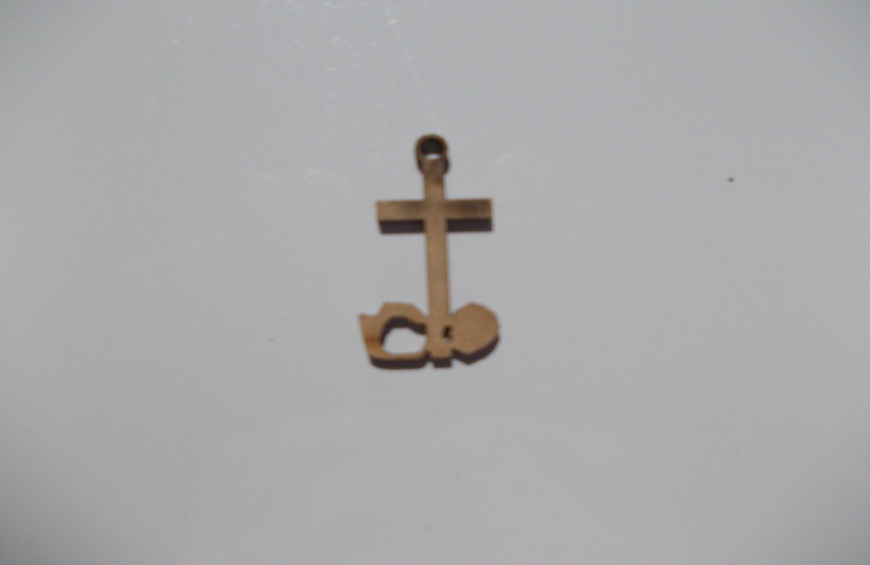 Ds Hennie MaréSel :082 492 1353Epos: hjmare@gmail.com.PREEK – 13 MEI 2018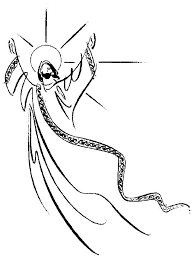 